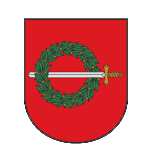 KLAIPĖDOS RAJONO SAVIVALDYBĖS TARYBOS NARIO MARTYNO POCIAUS 2020 METŲ VEIKLOS ATASKAITA________________________________________________________________________________Šią kadenciją Klaipėdos rajono savivaldybės taryboje dirbu opozicijoje, frakcijoje “Kuriam kartu”. Neslėpsiu, kad darbas opozicijoje yra sudėtingesnis. Valdančioji dauguma retai išgirsta opozicijos siūlymus, sprendimų priėmimo teisė - daugumos politikų rankose, tačiau ir opozicijos vaidmuo Taryboje yra reikšmingas. Tenka ginti piliečių interesus, kai valdantieji priima nepasvertus, ar viešam interesui nenaudingus sprendimus. Praėjusiais metais kartu su kolegomis ir piliečiais buvo svarbu ginti gargždiškių teisę į senojo Gargždų parko vertingų medžių išsaugojimą, kritikuoti valdančiųjų sprendimą daugiafunkcio sporto centro statybos vietą perkelti iš Dariaus ir Girėno gatvės į nedidelę erdvę prie parko Gargždų miesto stadione. Buvo mėginama priimti sprendimą pradėti rūšiuoti atliekas šalia Gargždų Skaidriojo karjero, tačiau verslininkai atsitraukė pajutę piliečių ir politikų spaudimą.Kaip ir kone kiekvienam Klaipėdos rajono gyventojui, pasipiktinimą įžiebė valdančiųjų politikų sprendimas 40 procentų pakelti komunalinių atliekų rinkliavos mokestį ir tuo pačiu skirti 40 proc. priedus savivaldybės administracijos direktoriui ir jo pavaduotojams. Be politikų pritarimo, karantino akivaizdoje, Klaipėdos rajono meras taip pat skyrė ir 40 proc. priedus prie algų dviems savo patarėjams.Džiaugiuosi, kad Klaipėdos rajonas auga, plečiasi, daugėja gyventojų, verslo iniciatyvų, o savivalda teikia vis daugiau kokybiškų paslaugų piliečiams, operatyviai sprendžia skirtingoms gyventojų grupėms aktualius klausimus. Vertinu, kad augant biudžeto pajamoms, buvo daugiau investuota į Gargždų miesto bei Sendvario seniūnijos infrastruktūrą - šaligatvius, gatvių remontą ar rekonstrukciją. Tačiau abejonių kelia savivaldos lyderių sprendimas daugiausiai investuoti  į dvi teritorijas, tuo tarpu ir kitų kaimų, gyvenviečių gyventojai laukia reikalingų pokyčių ir lėšų remontams ar naujoms iniciatyvoms. Praėję metai buvo pažymėti viruso ir karantino patyrimais, todėl daugiausiai dirbti ir diskutuoti su rinkėjais teko bendrauti internete. Nepaisant to, internetu ir telefonu palaikiau  aktyvų, dinamišką ryšį su Klaipėdos rajono gyventojais, stengiausi spręsti jų problemas, analizuoti piliečiams aktualius klausimus, siūlyti sprendimus.Tarybos narių ir mero sekretoriatas suskaičiavo, kad 2020 metais dalyvavau visuose nuotoliniu būdu vykusiuose Tarybos posėdžiuose, tęsiau savo darbą Jaunimo reikalų tarybos posėdžiuose, dalyvavau Smulkiojo verslo rėmimo programos vertinimo komisijos posėdyje, Klaipėdos rajono savivaldybės tarybos veiklos reglamento keitimo komisijos posėdžiuose, bei Vietos ūkio ir kaimo reikalų komiteto posėdžiuose.Esu įsitikinęs, kad aktyvūs Klaipėdos rajono savivaldybės tarybos opozicijos nariai taip pat svariai prisideda prie procesų ir pokyčių Klaipėdos rajone. Konstruktyvi kritika, opozicijos gebėjimas į aktualias diskusijas įtraukti piliečius, vis daugiau pasisakančiųjų apie valdžios priimamus sprendimus viešoje erdvėje - tai  iš dalies ir opozicijos darbo vaisius. Kartu su komanda visuomet palaikėme visas gyventojų iniciatyvas, ne kartą privačiai konsultavome valdančiosios daugumos priimtais sprendimais nusivylusius gyventojus - kokie keliai ir būdai labiausiai tinka apginti savo interesus įvairiose situacijose, įsitraukėme į piliečių organizuotas protesto akcijas, informacijos apie peticijas sklaidą.Esu atviras bendrauti su visais Klaipėdos rajono gyventojais, galiu dalintis sukaupta patirtimi ir prisidėti prie vertingų pilietinių iniciatyvų. Visada esu pasiekiamas el. paštu: martynas.pocius@klaipedos-r.lt